POTRDITEV UNOVČITVE BONA Potrjujemo unovčitev bonov za opravljeno nastanitev v sledečem nastanitvenem obratu (označite):v času od ____.____.________ do ____.____.________ (čas nastanitve) za naslednje upravičence: (izpolni ponudnik storitev)______________________________ (ime in priimek upravičenca), z EMŠO: ___________________ (EMŠO upravičenca), znesek: __________ EUR (znesek unovčitve bona), ki potrjuje unovčitev bona po (ustrezno podčrtajte): zakonitem zastopniku, skrbniku, pooblaščeni tretji osebi: ___________________________ (ime in priimek zakonitega zastopnika, skrbnika ali pooblaščene tretje osebe), z EMŠO: ______________________ (EMŠO zakonitega zastopnika, skrbnika ali pooblaščene tretje osebe),podpis (podpis upravičenca, njegovega zakonitega zastopnika, skrbnika ali pooblaščene tretje osebe): ___________________________________________________________________ (ime in priimek upravičenca), z EMŠO: ___________________ (EMŠO upravičenca), znesek: __________ EUR (znesek unovčitve bona), ki potrjuje unovčitev bona po (ustrezno podčrtajte) zakonitem zastopniku, skrbniku, pooblaščeni tretji osebi: ___________________________ (ime in priimek zakonitega zastopnika, skrbnika ali pooblaščene tretje osebe), z EMŠO: ______________________ (EMŠO zakonitega zastopnika, skrbnika ali pooblaščene tretje osebe).Obvezna priloga: kopije identifikacijskih dokumentov upravičencev.Podpisani upravičenci so za resničnost podatkov, podanih v tej izjavi, kazensko in materialno odgovorni. Datum: _______________	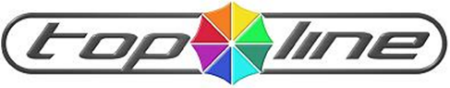 TOP Line d.o.o. Portorož | Obala 114 |SI- 6320 Portorož  M.Š 5348412 | registr pri okr. V Kopru | osnovni kapital 8.763,15 € vplačan v celotiT: +386 5 6747 161 | F: +386 5 6747 029 | ziga@topline.siwww.topline.si | www.benetke.com | www.GoOpti.com | www.AdriaticFerry.com Naziv nastanitvenega obrataID. št. nastanitvenega obrataTOP Line, Gramscijeva 3, Piran103559Allure 1, 2 ali 3, Savudrijska 1,  Piran104823Allure 4, Tomažičeva 3,  Piran104824